DR. Muhammad Ihtisham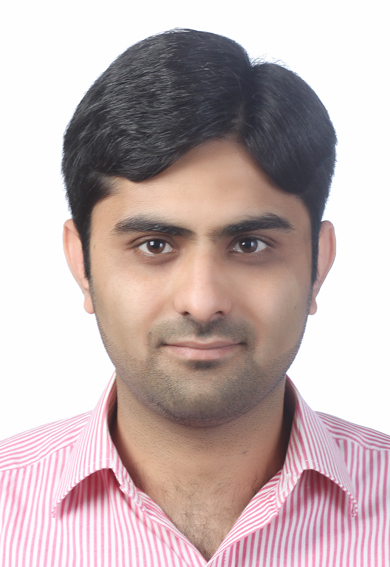 Ph.D., Huazhong Agricultural University, Wuhan, China. 2014-2018Post-doctoral fellow as 3rd level Assistant Professor,College of Forestry & Landscape Architecture,Sichuan Agricultural University,Chengdu-ChinaFormer Consultant Horticulturist,Peshawar Development Authority (PDA),Khyber Pakhtunkhwa, PakistanDR. Muhammad IhtishamPh.D., Huazhong Agricultural University, Wuhan, China. 2014-2018Post-doctoral fellow as 3rd level Assistant Professor,College of Forestry & Landscape Architecture,Sichuan Agricultural University,Chengdu-ChinaFormer Consultant Horticulturist,Peshawar Development Authority (PDA),Khyber Pakhtunkhwa, PakistanDR. Muhammad IhtishamPh.D., Huazhong Agricultural University, Wuhan, China. 2014-2018Post-doctoral fellow as 3rd level Assistant Professor,College of Forestry & Landscape Architecture,Sichuan Agricultural University,Chengdu-ChinaFormer Consultant Horticulturist,Peshawar Development Authority (PDA),Khyber Pakhtunkhwa, PakistanCell: +86-15680865667Email’s: igyousafzai@gmail.com, ihtisham@webmail.hzau.edu.cn, ihtisham@sicau.edu.cn Current Address: Sichuan Agricultural University, Chengdu, Sichuan-ChinaPermanent Address: Village & Post Office Turlandi, District Swabi, Khyber Pakhtunkhwa, PakistanCell: +86-15680865667Email’s: igyousafzai@gmail.com, ihtisham@webmail.hzau.edu.cn, ihtisham@sicau.edu.cn Current Address: Sichuan Agricultural University, Chengdu, Sichuan-ChinaPermanent Address: Village & Post Office Turlandi, District Swabi, Khyber Pakhtunkhwa, PakistanCell: +86-15680865667Email’s: igyousafzai@gmail.com, ihtisham@webmail.hzau.edu.cn, ihtisham@sicau.edu.cn Current Address: Sichuan Agricultural University, Chengdu, Sichuan-ChinaPermanent Address: Village & Post Office Turlandi, District Swabi, Khyber Pakhtunkhwa, PakistanField of SpecializationHorticulture, Agronomy, Agriculture Horticulture, Agronomy, Agriculture Magnetic field applications in plants, Forestry, Bamboo forest/cultivation, Turfgrass, Ornamental plants, Plant nutrition, Nutrients optimization, Fertilization, Integrated performance/production, Photosynthesis, Abiotic stress tolerance, Plant physiology, Crop cultivation and production, Ecology, Extension education, Agricultural modernization, ICTs, etc. Magnetic field applications in plants, Forestry, Bamboo forest/cultivation, Turfgrass, Ornamental plants, Plant nutrition, Nutrients optimization, Fertilization, Integrated performance/production, Photosynthesis, Abiotic stress tolerance, Plant physiology, Crop cultivation and production, Ecology, Extension education, Agricultural modernization, ICTs, etc. al BackgroundPh.D. in Ornamental Horticulture, 2014-2018Huazhong Agricultural University, Wuhan, Hubei-ChinaResearch Areas: Warm and cool season turfgrass establishment, management, performance, fertilization, environmental stress tolerance, overseeding, nutrients optimization, Photosynthesis, ROS, Enzymatic Antioxidants Ph.D. in Ornamental Horticulture, 2014-2018Huazhong Agricultural University, Wuhan, Hubei-ChinaResearch Areas: Warm and cool season turfgrass establishment, management, performance, fertilization, environmental stress tolerance, overseeding, nutrients optimization, Photosynthesis, ROS, Enzymatic Antioxidants The University of Agriculture, Peshawar, PakistanResearch Title:  Effect of nitrogen and potassium on the establishment of Australian grass under Peshawar conditions.The University of Agriculture, Peshawar, PakistanInternship Report: Landscaping in Capital Development Authority (CDA) Islamabad. Objectives of Internship: To understand the basic horticulture and landscape activities (Soft and Hardscape) which were done by CDA.To acquire knowledge about landscape plant species. i.e., trees, shrubs, creepers, hedge plants, edge plants, ground covers, climbers, seasonal flowers, its importance and proper utilization.To identify the problems faced in the field during implementation.To get over all practical experience of landscaping.The University of Agriculture, Peshawar, PakistanResearch Title:  Effect of nitrogen and potassium on the establishment of Australian grass under Peshawar conditions.The University of Agriculture, Peshawar, PakistanInternship Report: Landscaping in Capital Development Authority (CDA) Islamabad. Objectives of Internship: To understand the basic horticulture and landscape activities (Soft and Hardscape) which were done by CDA.To acquire knowledge about landscape plant species. i.e., trees, shrubs, creepers, hedge plants, edge plants, ground covers, climbers, seasonal flowers, its importance and proper utilization.To identify the problems faced in the field during implementation.To get over all practical experience of landscaping.Research PublicationsOptimization of Nitrogen, Phosphorus, and Potassium Fertilization Rates for Overseeded Perennial Ryegrass Turf on Dormant Bermudagrass in a Transitional Climate.2018.  Front. Plant Sci. 9:487. doi: 10.3389/fpls.2018.00487.The Optimized N, P, and K Fertilization for Bermudagrass Integrated Turf Performance during the Establishment and Its Importance for the Sustainable Management of Urban Green Spaces. 2020, MDPI-Sustainability.Magnetic field (MF) applications in plants: An overview. 2020. MDPI-Plants.Commercial techniques for keeping date palm (Phoenix dactylifera) fruit quality and safety: a review. 2020. Saudi Journal of Biological SciencesCurrent Progress and Future Prospects of Agriculture Technology: Gateway to Sustainable Agriculture. 2021. MDPI-Sustainability.Advances in rice research for abiotic stress tolerance (Book Chapter), Woodhead Publishing (WP) Elsevier. 2018.Fruit yield and quality of Florida king peaches subjected to foliar cacl2 sprays at different growth stages. Acta Scientiarum Polonorum Hortorum Cultus. 19(1) 2020. ISSN: 1644-0692Molybdenum-Induced Regulation of Antioxidant Defense-Mitigated Cadmium Stress in Aromatic Rice and Improved Crop Growth, Yield, and Quality Traits 2021. MDPI-Antioxidants.Drastic impacts of Covid-19 on food, agriculture, and economy. 2020, Pure and applied biology. Germination, winter survival, and plant growth of Sophora secondiflora as affected by sowing dates and seed scarification. 2021. Sarhad Journal of Agriculture. Role of extension field staff regarding farmers knowledge, attitude, skills and aspiration in Khyber Pakhtunkhwa, Pakistan. 2021. Sarhad Journal of Agriculture. Effects of nitrogen, phosphorus, and potassium fertilization on physiological and biological changes in stress tolerance of overseeded perennial ryegrass turf on dormant bermudagrass under cold stress conditions in transitional climate. In process.Performance of Flue Curved Virginia Tobacco. International Journal of Basic & Applied Science. IJBAS-IJENS Vol:14 No:02. Agricultural extension worker role in transfer of garlic production technology: A case study of Baluchistan province, Pakistan. 2020. International Journal of Biosciences. Analyzing mobile phone usage in agricultural modernization and rural development. 2020. International journal of agricultural extension.Correlation and heritability estimation of various morphological and physiological traits in wheat under water deficit conditions (PEG 6000). Submitted.Drought stress induced changes in physiochemical and agronomical traits of different wheat (Triticum aestivum L.) cultivars. Submitted. Scio-economic determinants of the awareness and adoption of apple production practices: a case study of Baluchistan, Pakistan. JAPS (Under review)The Key Role of Extension Agents in The Transfer and Adoption of Agricultural Technologies: A Literature Review. (under review)CRISPR-Cas9: A gateway to efficient genome editing tool in fruits and vegetables Under review (Journal of Integrative Agriculture)Toward Cleaner Production: Can Mobile Phone Technology Help Reduce Inorganic Fertilizer Usage? Empirical Evidence from Afghanistan. (Submitted to Land-MDPI) Ethnic food consumption in the COVID-19 pandemic: health and safety concerns of ethnic sojourners living in China. (Under review in Frontiers in Nutrition) Potential role of technology innovation in the transformation of a sustainable food system. (Submitted to Journal of Animal and Plant Sciences)Optimization of Nitrogen, Phosphorus, and Potassium Fertilization Rates for Overseeded Perennial Ryegrass Turf on Dormant Bermudagrass in a Transitional Climate.2018.  Front. Plant Sci. 9:487. doi: 10.3389/fpls.2018.00487.The Optimized N, P, and K Fertilization for Bermudagrass Integrated Turf Performance during the Establishment and Its Importance for the Sustainable Management of Urban Green Spaces. 2020, MDPI-Sustainability.Magnetic field (MF) applications in plants: An overview. 2020. MDPI-Plants.Commercial techniques for keeping date palm (Phoenix dactylifera) fruit quality and safety: a review. 2020. Saudi Journal of Biological SciencesCurrent Progress and Future Prospects of Agriculture Technology: Gateway to Sustainable Agriculture. 2021. MDPI-Sustainability.Advances in rice research for abiotic stress tolerance (Book Chapter), Woodhead Publishing (WP) Elsevier. 2018.Fruit yield and quality of Florida king peaches subjected to foliar cacl2 sprays at different growth stages. Acta Scientiarum Polonorum Hortorum Cultus. 19(1) 2020. ISSN: 1644-0692Molybdenum-Induced Regulation of Antioxidant Defense-Mitigated Cadmium Stress in Aromatic Rice and Improved Crop Growth, Yield, and Quality Traits 2021. MDPI-Antioxidants.Drastic impacts of Covid-19 on food, agriculture, and economy. 2020, Pure and applied biology. Germination, winter survival, and plant growth of Sophora secondiflora as affected by sowing dates and seed scarification. 2021. Sarhad Journal of Agriculture. Role of extension field staff regarding farmers knowledge, attitude, skills and aspiration in Khyber Pakhtunkhwa, Pakistan. 2021. Sarhad Journal of Agriculture. Effects of nitrogen, phosphorus, and potassium fertilization on physiological and biological changes in stress tolerance of overseeded perennial ryegrass turf on dormant bermudagrass under cold stress conditions in transitional climate. In process.Performance of Flue Curved Virginia Tobacco. International Journal of Basic & Applied Science. IJBAS-IJENS Vol:14 No:02. Agricultural extension worker role in transfer of garlic production technology: A case study of Baluchistan province, Pakistan. 2020. International Journal of Biosciences. Analyzing mobile phone usage in agricultural modernization and rural development. 2020. International journal of agricultural extension.Correlation and heritability estimation of various morphological and physiological traits in wheat under water deficit conditions (PEG 6000). Submitted.Drought stress induced changes in physiochemical and agronomical traits of different wheat (Triticum aestivum L.) cultivars. Submitted. Scio-economic determinants of the awareness and adoption of apple production practices: a case study of Baluchistan, Pakistan. JAPS (Under review)The Key Role of Extension Agents in The Transfer and Adoption of Agricultural Technologies: A Literature Review. (under review)CRISPR-Cas9: A gateway to efficient genome editing tool in fruits and vegetables Under review (Journal of Integrative Agriculture)Toward Cleaner Production: Can Mobile Phone Technology Help Reduce Inorganic Fertilizer Usage? Empirical Evidence from Afghanistan. (Submitted to Land-MDPI) Ethnic food consumption in the COVID-19 pandemic: health and safety concerns of ethnic sojourners living in China. (Under review in Frontiers in Nutrition) Potential role of technology innovation in the transformation of a sustainable food system. (Submitted to Journal of Animal and Plant Sciences)Conference(s)Attended international workshop on “Global status of Transgenic crops.  November 2014, HUZA, Wuhan-China. Presented a class to university students on “How to conduct field research in agriculture”. April 2016, Hubei Normal University, Huangshi-Hubei, China. Attended international workshop on “Global status of Transgenic crops.  November 2014, HUZA, Wuhan-China. Presented a class to university students on “How to conduct field research in agriculture”. April 2016, Hubei Normal University, Huangshi-Hubei, China. Teaching/ Professional ExperienceReviewer board member of SciencePG journal “Plant”. Reviewed research paper for prestigious academic journals, like Elsevier journals.Published research, review, and book chapter in well reputed international SCI journals. Recently worked as “Consultant Horticulturist” at Peshawar Development Authority (PDA), Khyber Pakhtunkhwa, Pakistan. Four years’ PhD scholar experience from September 2014 to December 2018 in warm/cool season turfgrass management, physiology and environmental stresses in transitional climate at Huazhong Agriculture University, Wuhan-China. Practical experience as turfgrass researcher of lawn establishment in field conditions at University of Agriculture Peshawar, Pakistan (2012-2013) and Huazhong Agriculture University, Wuhan-China (2014-2018).Landscaper (softscape and hardscape) experience (September 2011 to December 2011) as B.Sc (Honors) internship in Capital Development Authority (CDA), Islamabad.Agriculture Engineer at GSS International PVT Ltd. (Savannah so beautiful landscaping) Dubai (October 2013 to January 2014).Practical experience of nursery management in Jumeirah garden, a brunch of ‘Naz Garden’ GSS International Peshawar, Pakistan.February 2014 to June 2014 teaching experience at Professor Public School and College, Shewa Adda, Swabi-Pakistan.Reviewer board member of SciencePG journal “Plant”. Reviewed research paper for prestigious academic journals, like Elsevier journals.Published research, review, and book chapter in well reputed international SCI journals. Recently worked as “Consultant Horticulturist” at Peshawar Development Authority (PDA), Khyber Pakhtunkhwa, Pakistan. Four years’ PhD scholar experience from September 2014 to December 2018 in warm/cool season turfgrass management, physiology and environmental stresses in transitional climate at Huazhong Agriculture University, Wuhan-China. Practical experience as turfgrass researcher of lawn establishment in field conditions at University of Agriculture Peshawar, Pakistan (2012-2013) and Huazhong Agriculture University, Wuhan-China (2014-2018).Landscaper (softscape and hardscape) experience (September 2011 to December 2011) as B.Sc (Honors) internship in Capital Development Authority (CDA), Islamabad.Agriculture Engineer at GSS International PVT Ltd. (Savannah so beautiful landscaping) Dubai (October 2013 to January 2014).Practical experience of nursery management in Jumeirah garden, a brunch of ‘Naz Garden’ GSS International Peshawar, Pakistan.February 2014 to June 2014 teaching experience at Professor Public School and College, Shewa Adda, Swabi-Pakistan.English: Excellent in writing, reading, listening and speakingChinese: Spoken skills in simplified Chinese languageUrdu: Excellent in reading, writing and speakingArabic: Good reading and writing skillsEnglish: Excellent in writing, reading, listening and speakingChinese: Spoken skills in simplified Chinese languageUrdu: Excellent in reading, writing and speakingArabic: Good reading and writing skillsComputer and Technical SkillsMS office, AutoCAD, Photoshop, Endnote X7, Origin, Sigma Plot, Inpage. Internet, web browsing etc. Capable of using machines used in office like photocopier, multimedia, fax, scanner etc.Full command over the operation of analytical instruments used in plant physiological labs.MS office, AutoCAD, Photoshop, Endnote X7, Origin, Sigma Plot, Inpage. Internet, web browsing etc. Capable of using machines used in office like photocopier, multimedia, fax, scanner etc.Full command over the operation of analytical instruments used in plant physiological labs.ReferencesProf. Chen LongqingProfessor, College of Horticulture and Forestry,Huazhong Agriculture University, Wuhan, China.Phone: +86-18672347690E-mail: chenlq@mail.hzau.edu.cn Prof. Noor ul Amin Professor, Department of Horticulture, The University of Agriculture, Peshawar, K.P. Pakistan.Phone: +92-3339113320 E-mail: drnoorulamin@yahoo.com Prof. Chen QibingProfessor and Dean, College of Landscape Architecture,Sichuan Agriculture University, Chengdu-China.Phone: +68-15908176968Email: cqb@sicau.edu.cn Dr. Raheel AnjumLecturer, Department of Management Sciences, Abdul Wali Khan University Mardan, Khyber Pakhtunkhwa, Pakistan Phone: 0092-5964157Email: rhyousafzai@gmail.comProf. Chen LongqingProfessor, College of Horticulture and Forestry,Huazhong Agriculture University, Wuhan, China.Phone: +86-18672347690E-mail: chenlq@mail.hzau.edu.cn Prof. Noor ul Amin Professor, Department of Horticulture, The University of Agriculture, Peshawar, K.P. Pakistan.Phone: +92-3339113320 E-mail: drnoorulamin@yahoo.com Prof. Chen QibingProfessor and Dean, College of Landscape Architecture,Sichuan Agriculture University, Chengdu-China.Phone: +68-15908176968Email: cqb@sicau.edu.cn Dr. Raheel AnjumLecturer, Department of Management Sciences, Abdul Wali Khan University Mardan, Khyber Pakhtunkhwa, Pakistan Phone: 0092-5964157Email: rhyousafzai@gmail.com